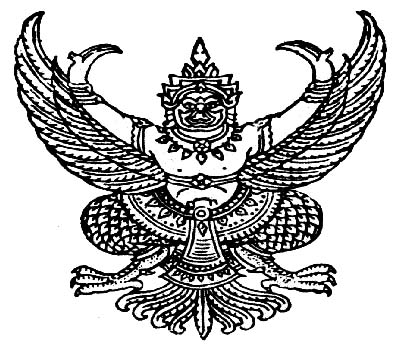 ประกาศองค์การบริหารส่วนตำบลปากพนังฝั่งตะวันตกเรื่อง  จ่ายขาดเงินสะสม  ประจำปีงบประมาณ  ๒๕๕๖   ครั้งที่ ๑**************************ด้วยสภาองค์การบริหารส่วนตำบลปากพนังฝั่งตะวันตก  ได้มีมติอนุมัติให้องค์การบริหารส่วนตำบลปากพนังฝั่งตะวันตกจ่ายขาดเงินสะสมในการประชุมสมัยสามัญ สมัยที่สอง  ครั้งที่ ๑ ประจำปี  ๒๕๕๖  เมื่อวันที่  ๒๐ มิถุนายน  ๒๕๕๖   จำนวน  ๘  โครงการ  เป็นเงินงบประมาณ  ๑,๕๖๓,๔๗๗ บาท  (หนึ่งล้านห้าแสนหกหมื่นสามพันสี่ร้อยเจ็ดสิบเจ็ดบาทถ้วน )  ตามระเบียบกระทรวงมหาดไทยว่าด้วยการรับเงิน การเบิกจ่ายเงิน การเก็บรักษาเงินและการตรวจเงินขององค์กรปกครองส่วนท้องถิ่น   พ.ศ. ๒๕๔๗  แก้ไขเพิ่มเติมจนถึง  ( ฉบับที่  ๒ ) พ.ศ.๒๕๔๘  ข้อ  ๘๙  รายละเอียดดังต่อไปนี้1.    โครงการยกระดับถนนบางลึกตอนล่าง   บริเวณบ้านนายกริช - บ้านนาย   ยาว  โดยทำการถมดินลูกรังยกระดับจำนวนไม่น้อยกว่า 630 ลบ.ม. ปรับผิวจราจรด้วยหินคลุก จำนวนไม่น้อยกว่า 157 ลบ.ม. พร้อมเกลี่ยเรียบและติดตั้งป้ายประชาสัมพันธ์โครงการ จำนวน 2 ป้าย  งบประมาณ  328,800.- บาท  ปรากฏในแผนพัฒนาสามปี  พ.ศ.๒๕๕๖ – ๒๕๕๘  หน้า ๗๒   2.  โครงการก่อสร้างถนน คสล.ซอยสวนส้มโอ หมู่ที่ 3 ขนาดกว้าง  ยาว   หนา 0.15 ม.หรือมีพื้นที่ไม่น้อยกว่า  พร้อมลงหินคลุกไหล่ทางเฉลี่ย 0.50ม. (ข้างเดียว) และติดตั้งป้ายประชาสัมพันธ์โครงการ จำนวน 2 ป้าย  งบประมาณ 280,000.- บาท ปรากฏในแผนพัฒนาสามปี  พ.ศ.๒๕๕๖ – ๒๕๕๘  หน้า ๖๗3.โครงการขุดลอกคูส่งน้ำสายทองคำ - ดวงศิริ หมู่ที่ 2 บริเวณที่ตื้นเขินเพื่อให้น้ำสามารถไหลผ่านได้สะดวก โดยทำการขุดลอกท้องคูส่งน้ำให้มีความกว้าง  ลึกเฉลี่ย 1.00  ม. ระยะทาง  ปริมาตรดินขุดไม่น้อยกว่า 3,000 ลบ.ม. พร้อมปรับเกลี่ยดินขุดตลอดสาย  งบประมาณ  78,700.-บาท ปรากฏในแผนพัฒนาสามปี  พ.ศ.๒๕๕๖ – ๒๕๕๘  หน้า ๖๗4. โครงการก่อสร้างถนนสายผูกพัน  หมู่ที่ 1  ขนาดกว้าง  4.00 ม.  ยาว  200 ม. โดยทำการลงดินลูกรังจำนวนไม่น้อยกว่า  1,245  ลบ.ม.  พร้อมเกลี่ยเรียบ  พร้อมติดตั้งป้ายประชาสัมพันธ์โครงการ  จำนวน  2  ป้าย  งบประมาณ  406,600.- บาท ปรากฏในแผนพัฒนาสามปี พ.ศ.๒๕๕๖ – ๒๕๕๘  หน้า  ๖๓5. โครงการจ้างเหมาติดตั้งไฟฟ้าสาธารณะในเขตพื้นที่ อบต.  จำนวน 30 จุด    งบประมาณ 89,000.- บาท ปรากฏในแผนพัฒนาสามปี พ.ศ.๒๕๕๖ – ๒๕๕๘  หน้า  ๔๘6. โครงการก่อสร้างสะพาน คสล.ตัวทีบ้านท้องโกงกาง  หมู่ที่ 4  ตำบลปากพนังฝั่งตะวันตก  โดยทำการก่อสร้างสะพานให้ผิวจราจรกว้าง  0.90  เมตร  ระยะทาง  33  เมตร  ตามแบบแปลนของ อบต.ปากพนังฝั่งตะวันตก  แบบ อบต.ปน.ตก.  เลขที่  4/2556    งบประมาณ 75,000.-  บาท ปรากฏในแผนพัฒนาสามปี พ.ศ.๒๕๕๖ – ๒๕๕๘  หน้า  ๘๓-๒-7. โครงการปรับปรุงถนนสายบ้านนายเชื้อ ,สายครูระ – มาบทอง,สายนายเทศ  โดยใช้หินคลุก จำนวนไม่น้อยกว่า  160  ลบ.ม.  พร้อมเกลี่ยเรียบ    งบประมาณ  91,000.-  บาท ปรากฏในแผนพัฒนาสามปี พ.ศ.๒๕๕๖ – ๒๕๕๘  หน้า  ๗๗, ๗๙8. โครงการขยายเขตจำหน่ายน้ำบริเวณสายบ้านบางผึ้ง หมู่ที่ 1 ตำบลปากพนังฝั่งตะวันตก อ.ปากพนัง จ.นครศรีธรรมราช  โดยใช้ท่อ HDPE 100 Ø 110 มม. PN 6.3  ระยะทาง  240 ม. พร้อมติดตั้งป้ายประชาสัมพันธ์โครงการ  จำนวน  2  ป้าย งบประมาณ 214,377.-  บาท  ปรากฏในแผนพัฒนาสามปี พ.ศ.๒๕๕๖ – ๒๕๕๘  หน้า  ๘๕  รวมเป็นเงินทั้งสิ้น  1,563,477.- บาท (หนึ่งล้านห้าแสนหกหมื่นสามพันสี่ร้อยเจ็ดสิบเจ็ดบาทถ้วน)องค์การบริหารส่วนตำบลปากพนังฝั่งตะวันตก  จึงขอประกาศการจ่ายขาดเงินสะสม เพื่อดำเนินการตามโครงการข้างต้น  และประกาศให้ประชาชนทั่วไปได้ทราบโดยทั่วกัน			ประกาศ  ณ  วันที่   ๒๔    มิถุนายน   พ.ศ. ๒๕๕๖					   ประเสริฐ แดงเรือง                               		           (นายประเสริฐ  แดงเรือง)                      	    นายกองค์การบริหารส่วนตำบลปากพนังฝั่งตะวันตก